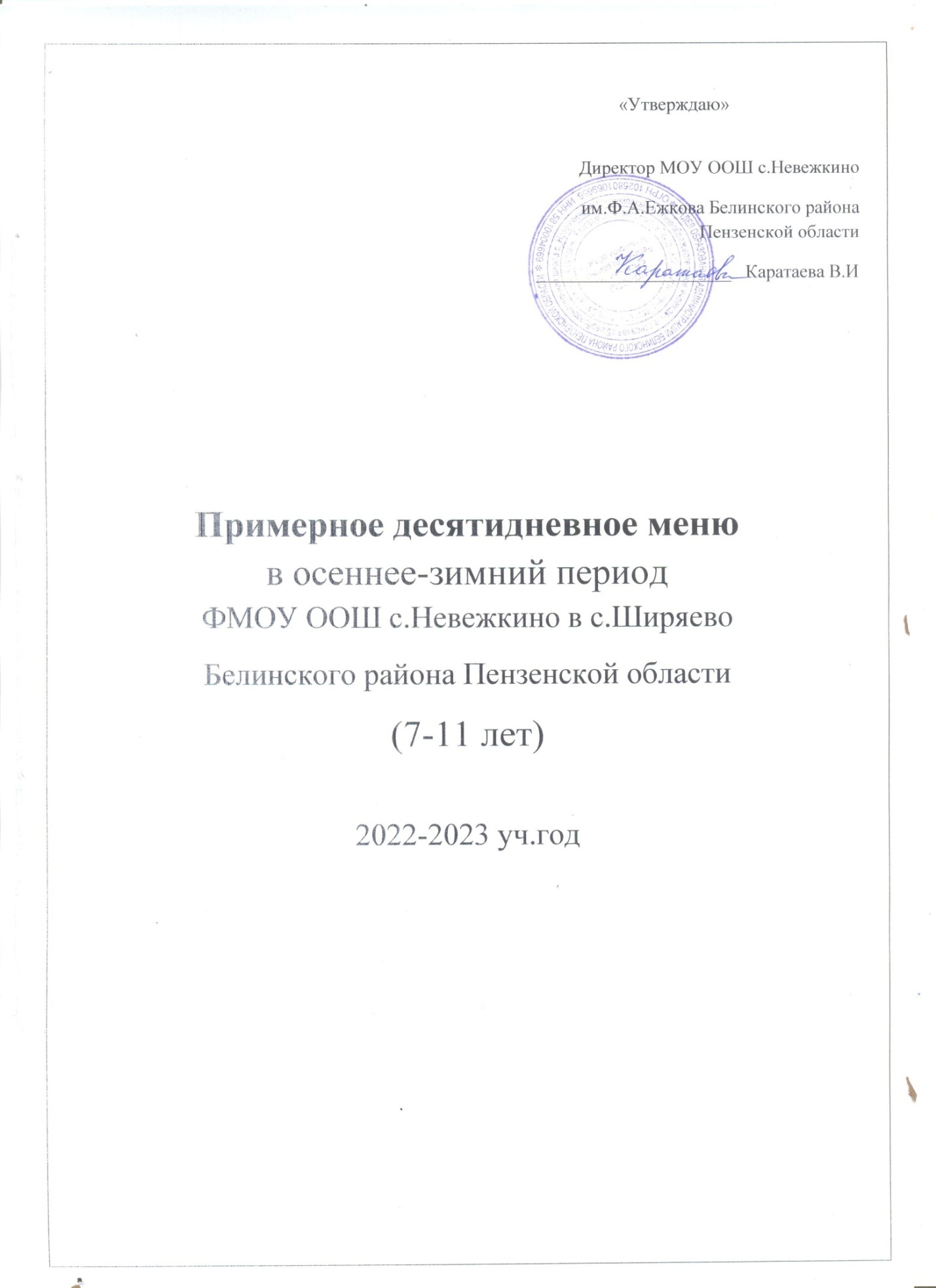 Меню для учащихся 7-11 лет№ рецептурыПрием пищи, наименование блюдаМасса порции(г)Пищевые вещества(г)Пищевые вещества(г)Пищевые вещества(г)Энергетическая ценность (ккал)№ рецептурыПрием пищи, наименование блюдаМасса порции(г)белкижиры углеводыЭнергетическая ценность (ккал)1 день1 день1 день1 день1 день1 день1 деньОбедОбедОбедОбедОбедОбедОбед40Салат витаминный600,902,7026,3052,90102Суп гороховый с мясом птицы1509,537,40820,444196,48591Гуляш80/7519,7217,894,76168,20302Гречка отварная рассыпчатая1000,3864,160,62581,38943Чай с сахаром2000,200,0014,0028,00878Батон нарезной304,10,70,6597,5879Хлеб402,640,480,4872,4Итого37,4793,33867,2541196,862 день2 день2 день2 день2 день2 день2 деньОбедОбедОбедОбедОбедОбедОбед38Салат из моркови с яблоком1001,080,188,6240,40204Суп картофельный с крупой  ( с рисом)2001,582,1911,6672,6307Котлета рубленая из птицы809,713,927,89196688Макаронные изделия отварные1505,524,5226,45168,45859Компот из свежих плодов2000,20,222,30110,00878Батон нарезной304,10,70,6597,5879Хлеб402,640,480,4872,4Итого24,8222,1978,05757,353 день3 день3 день3 день3 день3 день3 деньОбедОбедОбедОбедОбедОбедОбед33Салат из свеклы600,863,655,0256,34204 Суп картофельный с крупой  (с пшеном) 2001,742,2711,4373,20105Фрикадельки мясные10010,109,041,35126,86694Пюре картофельное1503,064,820,45137,25943Чай с сахаром2000,200,0014,0028,00878Батон нарезной304,10,70,6597,5879Хлеб402,640,480,4872,4Итого22,720,9453,38591,554 день4 день4 день4 день4 день4 день4 деньОбедОбедОбедОбедОбедОбедОбед43Салат из белокачанной капусты с луком600,853,055,1951,54111Суп с макаронными изделиями1000,130,010,7583,50591Гуляш80/7519,7217,894,76168,20302Гречка отварная рассыпчатая1000,3864,160,62581,38399Сок фруктовый2001,000,2020,2092,00878Батон нарезной304,10,70,6597,5879Хлеб402,640,480,4872,4Итого28,8286,4932,651146,525 день5 день5 день5 день5 день5 день5 деньОбедОбедОбедОбедОбедОбедОбед45Винегрет овощной600,823,715,0656,8888Щи с мясом1508,94511,1918,545217,26304Плов из птицы21020,31735,69377943Чай с сахаром2000,200,0014,0028,00878Батон нарезной304,10,70,6597,5879Хлеб402,640,480,4872,4Итого37,00533,0874,425849,046 день6 день6 день6 день6 день6 день6 деньОбедОбедОбедОбедОбедОбедОбед38Салат из моркови с яблоками1001,080,188,6240,40102Суп гороховый с мясом птицы1509,537,40820,444196,48286Тефтели мясные60/608,879,8311,71171,00688Макаронные изделия отварные(вермишель)1505,524,5226,45168,45868Компот из смеси сухофруктов2000,040,0024,7694,20878Батон нарезной304,10,70,6597,5879Хлеб402,640,480,4872,4Итого31,78823,11893,114840,437 день7 день7 день7 день7 день7 день7 деньОбедОбедОбедОбедОбедОбедОбед43Салат из белокачанной капусты с морковью600,853,055,4152,4482Борщ с мясом15010,3211,32529,535268,27608Котлета мясная809,2413,927,89196Рис припущенный1505,84,838,4208943Чай с сахаром2000,200,0014,0028,00878Батон нарезной304,10,70,6597,5879Хлеб402,640,480,4872,4Итого33,1634,87595,975926,518 день8 день8 день8 день8 день8 день8 деньОбедОбедОбедОбедОбедОбедОбед33Салат из свеклы600,863,655,0256,34104Суп картофельный с мясными фрикадельками1000,840,866,63136,0436Жаркое по-домашнему50/10017,214,6713,72165,63399Сок фруктовый2001,000,2020,2092,00878Батон нарезной304,10,70,6597,5879Хлеб402,640,480,4872,4Итого26,649,9647,09615,979 день9 день9 день9 день9 день9 день9 деньОбедОбедОбедОбедОбедОбедОбед45Винегрет овощной600,823,715,0656,88200Суп картофельный с мясом2001,872,2613,3181,00591Гуляш80/7519,7217,894,76168,20688Макаронные изделия отварные1505,524,5226,45168,45943Чай с сахаром2000,200,0014,0028,00878Батон нарезной304,10,70,6597,5879Хлеб402,640,480,4872,4847Плоды и ягоды свежие1000,400,409,847,00Итого27,7419,7349,14583,78                                                                                              10 день10 день10 день10 день10 день10 день10 деньОбедОбедОбедОбедОбедОбедОбед33Салат из свеклы с яблоками600,863,655,0256,3488Щи с мясом1508,94511,1918,545217,26304Плов из птицы21020,31735,69377868Компот из смеси сухофруктов2000,040,0024,7694,20878Батон нарезной304,10,70,6597,5879Хлеб402,640,480,4872,4Итого26,3522,288,685589,4